Skoda Octavia Ambition 2019MYДвигатель: 1,6 л (бензин) 110л.с.Механическая КПП 5-ступ.средний расход:6,2 л/100 км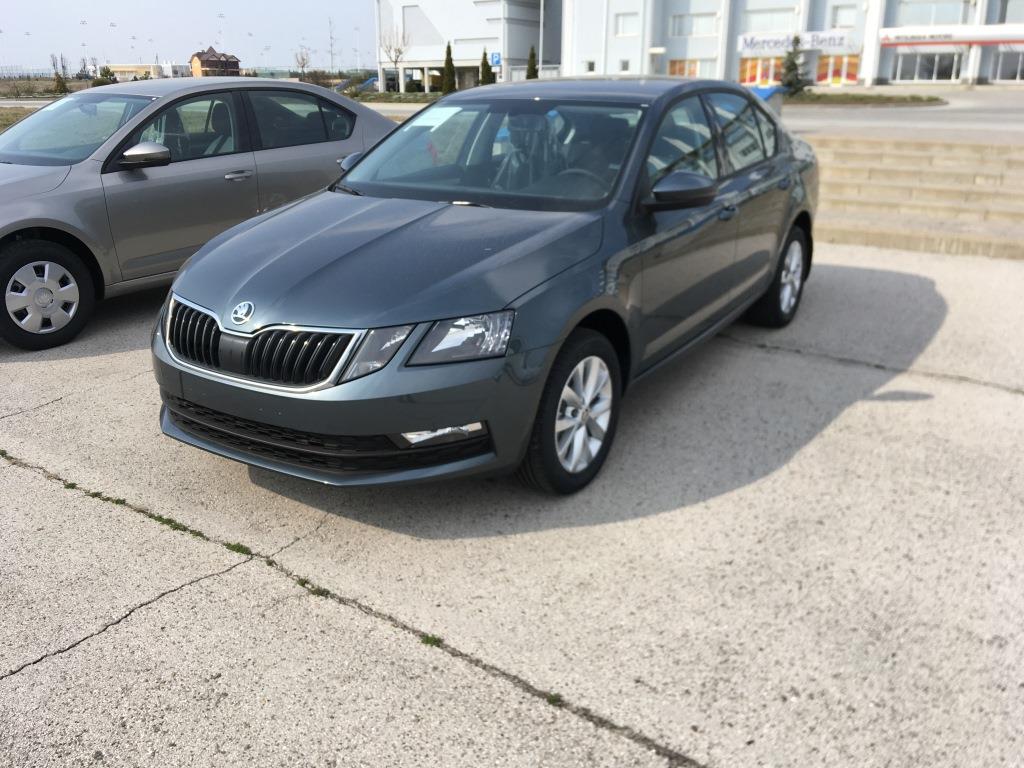 Стандартная комплектация:Подушка безопасности водителя и пассажираПередние боковые подушки безопасностиЦентральный  замок, включая иммобилайзерДистанционное управление центральным замкомГалогеновые фары с функцией DAY LIGHTЭлектрообогрев заднего стеклаХром. решетка радиатора и внутр. дверные ручкиРегулировка водительского кресла по высотеВстроенные поворотники в боковые зеркалаЭлектроусилитель рулевого управленияRadio SWING 6.5 AUX USB SD-cardБортовой компьютер MFAЭлектростеклоподъемники передние и задниеБоковые электрозеркала с подогревомЗеркала и ручки в цвет кузоваКрепления для сеток в багажном отделенииПолноразмерное запасное колесоДополнительная комплектация:Малый кожаный пакет CLIMATRONIC-климат-контроль 2 зоныПодогрев сопел омывателяЛегкосплавные диски ALCATRAS 6.5jx16 Цвет металликЦЕНА: 15 100 ЕВРО                                                     Тел.: 533 63686, 0 777 85560Skoda Octavia  2019MYДвигатель: 1,6 л (бензин) 110л.с.Механическая КПП 5-ступ.средний расход:6,2 л/100 км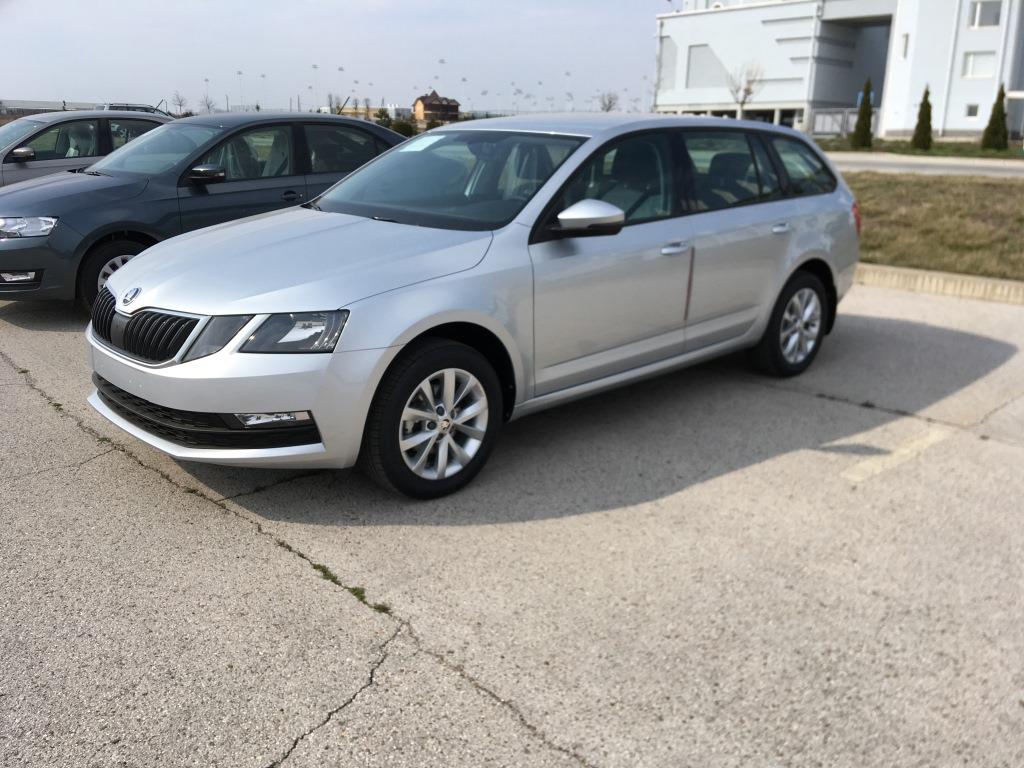 Стандартная комплектация:Подушка безопасности водителя и пассажираПередние боковые подушки безопасностиЦентральный  замок, включая иммобилайзерДистанционное управление центральным замкомГалогеновые фары с функцией DAY LIGHTЭлектрообогрев заднего стеклаХром. решетка радиатора и внутр. дверные ручкиРегулировка водительского кресла по высотеВстроенные поворотники в боковые зеркалаЭлектроусилитель рулевого управленияRadio SWING 6.5 AUX USB SD-cardБортовой компьютер MFAЭлектростеклоподъемники передние и задниеБоковые электрозеркала с подогревомЗеркала и ручки в цвет кузоваКрепления для сеток в багажном отделенииПолноразмерное запасное колесоДополнительная комплектация:Малый кожаный пакет CLIMATRONIC-климат-контроль 2 зоныПодогрев сопел омывателяЛегкосплавные диски ALCATRAS 6.5jx16 Цвет металликЦЕНА: 15 400 ЕВРО                                                     Тел.: 533 63686, 0 777 85560Skoda Rapid  2019MYДвигатель: 1,6 л  (бензин) 110л.с.Механическая КПП 5-ступ.средний расход:6,2 л/100 км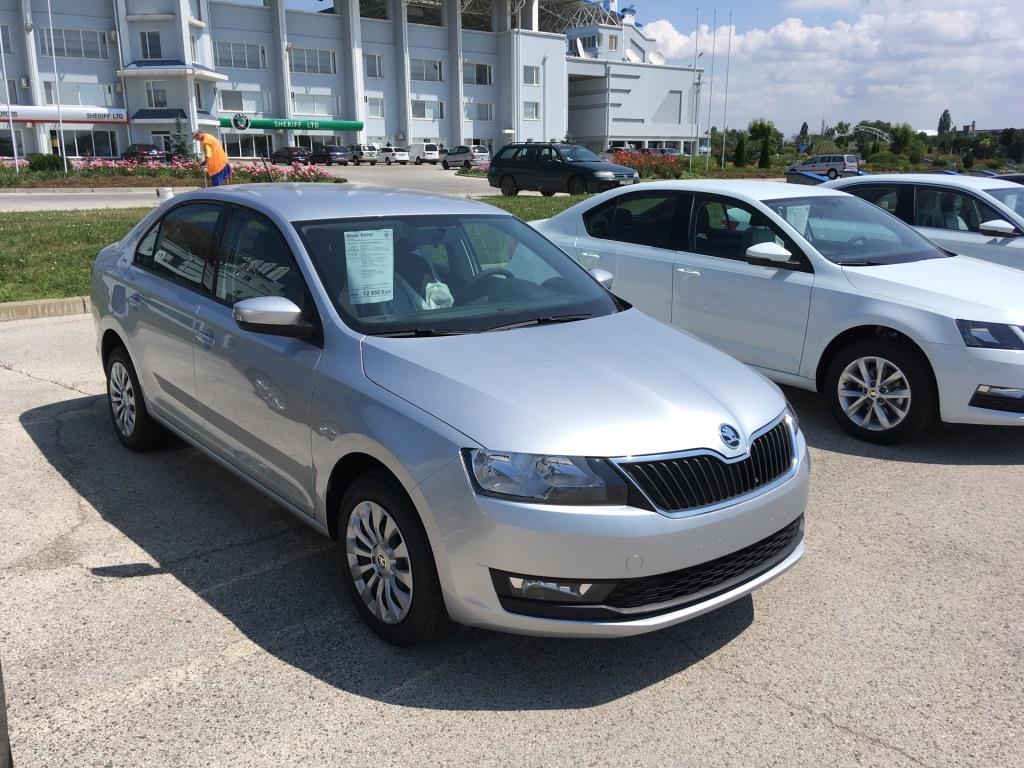 Стандартная комплектация:Пакет «плохие дороги» 
ABS (EBD, MSR)Стальные диски 15" с колпаками DENTRO 6J x 15"ESC Sistem Electronic, вкл. ABS, MSR, ASR, EDL, HBAРадио BLUES MIB с 4 динамиками aux IN и USB&SD Card ReaderПолноразмерное запасное колесо
Подушка безопасности водителя и пассажира 
Иммобилайзер 
Регулировка водительского сиденья по высоте
Рулевое колесо с регул. по высоте и глубине
Электростеклоподъёмники  передние Система фиксации детских кресел ISOFIX Электроусилитель руляРадио подготовка 4 динамикаКондициoнер CLIMATIC с рециркуляцией воздуха
                                       Дополнительные опции: Электрические зеркала с подогревомЦентральный замок с Д/У (1 складной ключ)Передние противотуманные фарыТекстильные коврикиОкраска металликЦЕНА: 11 700 ЕВРО                                        Тел.: 533 63686, 0 777 85560Skoda Rapid  2019MYДвигатель: 1,6 л  (бензин) 110л.с.Механическая КПП 5-ступ.средний расход:6,2 л/100 км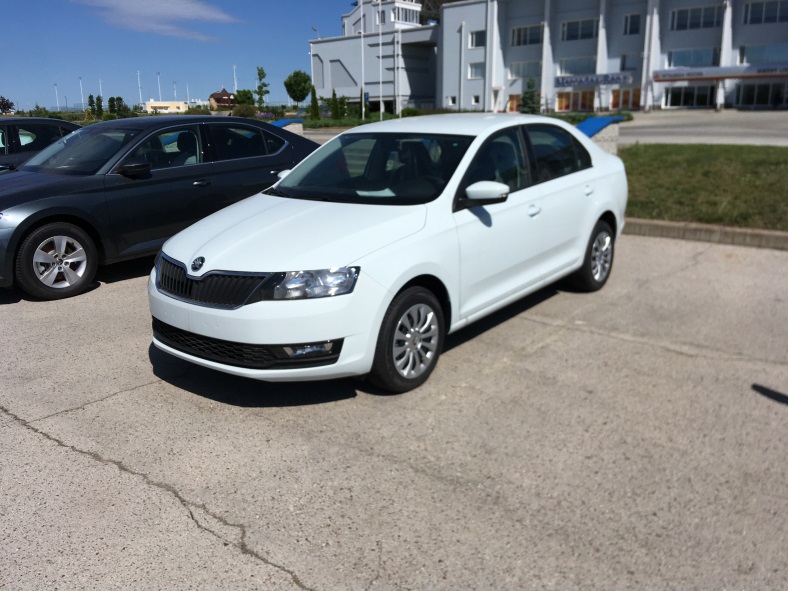 Стандартная комплектация:Пакет «плохие дороги» 
ABS (EBD, MSR)Стальные диски 15" с колпаками DENTRO 6J x 15"ESC Sistem Electronic, вкл. ABS, MSR, ASR, EDL, HBAРадио BLUES MIB с 4 динамиками aux IN и USB&SD Card ReaderПолноразмерное запасное колесо
Подушка безопасности водителя и пассажира 
Иммобилайзер 
Регулировка водительского сиденья по высоте
Рулевое колесо с регул. по высоте и глубине
Электростеклоподъёмники  передние Система фиксации детских кресел ISOFIX Электроусилитель руляРадио подготовка 4 динамикаКондициoнер CLIMATIC с рециркуляцией воздуха
                                       Дополнительные опции: Электрические зеркала с подогревомЦентральный замок с Д/У (1 складной ключ)Передние противотуманные фарыТекстильные коврикиОкраска металликЦЕНА: 11 700 ЕВРО                                             Тел.: 533 63686, 0 777 85560Skoda Superb   2019MYДвигатель: 2,0 л TSI  (бензин) 190л.с.Автоматическая КПП 7-ступ.средний расход:7,8 л/100 км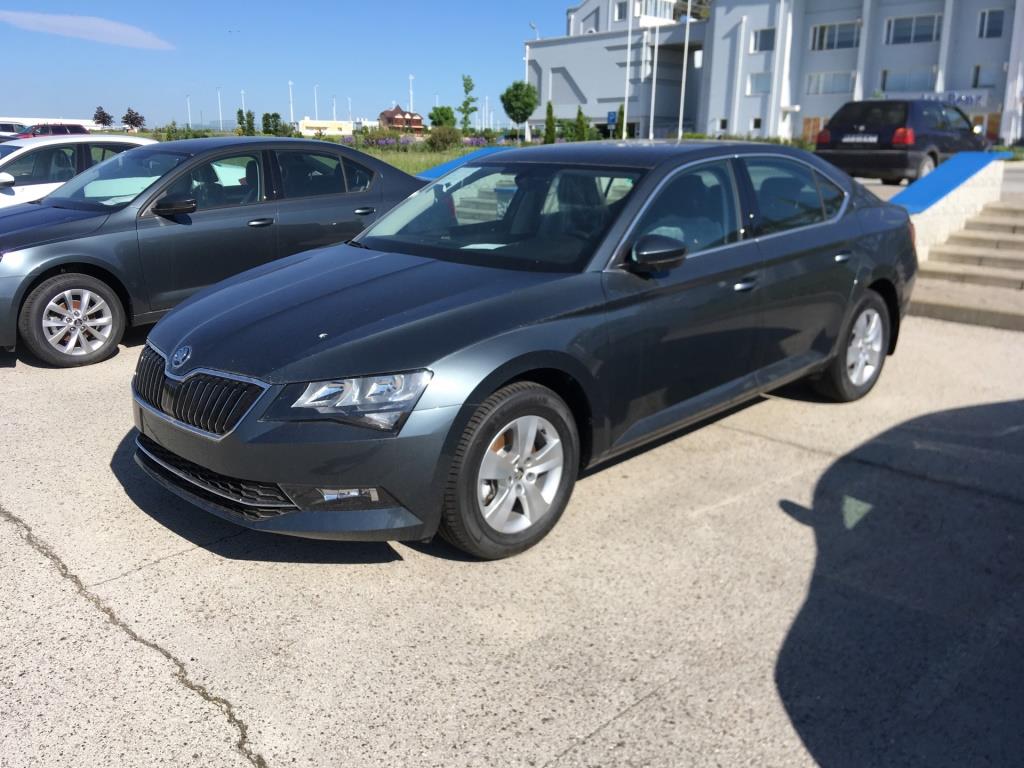 Комплектация Ambition:Малый кожаный пакет (руль, рычаг КПП, стояночный тормоз)FRONT ASSIST мониторинг траффика впереди автомобиляПередние противотуманные фарыХромированная отделка ALULOOK LightХромирование передней решетки и боковых стеколESC вкл. ABS MSR ASR EDS HBA DSR RBSПакет для плохих дорог Подушки безопасности водителя и пассажираБоковые подушки безопасностиЭлектронный иммобилайзерЭлетростеклоподъемники передние и задние с функцией автозапуска Центральный замок SAFE SYSTEM с дистанционным управлением Бортовой компьютер MAXI-DOTЭлектрозеркала с обогревом, поворотниками LIGHT ASSISTANT управление головным светом CLIMARONIC - двухзонный климат-контроль, фильтр запахаПередние сидения с механической регулировкой по высотеАудиоподготовка на 8 динамиков- 2 DIN, две антенныРадио BOLERO 6.5 Touch Screen, MP3Легкосплавные диски Orion – 16”Комфорт-телефония BluetoothДатчики парковки задним ходомОтсеки для зонтов вкл. 2 зонтаПодогрев передних креселЦЕНА: 24 800 ЕВРО                                                  Тел.: 533 63686, 0 777 85560Skoda Octavia  2019MYДвигатель: 1,6 л (бензин) 110л.с.Механическая КПП 5-ступ.средний расход:6,2 л/100 км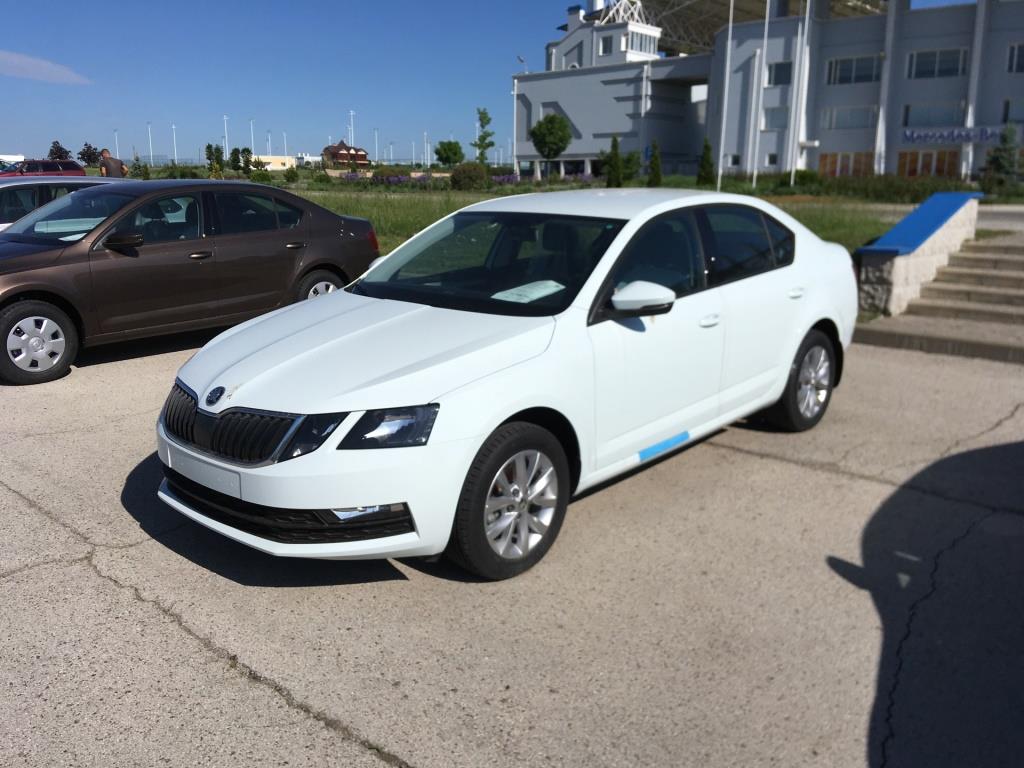 Стандартная комплектация:Подушка безопасности водителя и пассажираПередние боковые подушки безопасностиЦентральный  замок, включая иммобилайзерДистанционное управление центральным замкомГалогеновые фары с функцией DAY LIGHTЭлектрообогрев заднего стеклаХром. решетка радиатора и внутр. дверные ручкиРегулировка водительского кресла по высотеВстроенные поворотники в боковые зеркалаЭлектроусилитель рулевого управленияRadio SWING 6.5 AUX USB SD-cardБортовой компьютер MFAЭлектростеклоподъемники передние и задниеБоковые электрозеркала с подогревомЗеркала и ручки в цвет кузоваКрепления для сеток в багажном отделенииПолноразмерное запасное колесоДополнительная комплектация:Малый кожаный пакет CLIMATRONIC-климат-контроль 2 зоныПодогрев сопел омывателяЛегкосплавные диски ALCATRAS 6.5jx16 Цвет металликЦЕНА: 14 200 ЕВРО                                                             Тел.: 533 63686, 0 777 85560Skoda Kodiaq   2019MYДвигатель: 2,0 л TSI  (бензин) 180л.с.полный привод 4*4Автоматическая КПП 7-ступ.средний расход: 9.1 л/100 км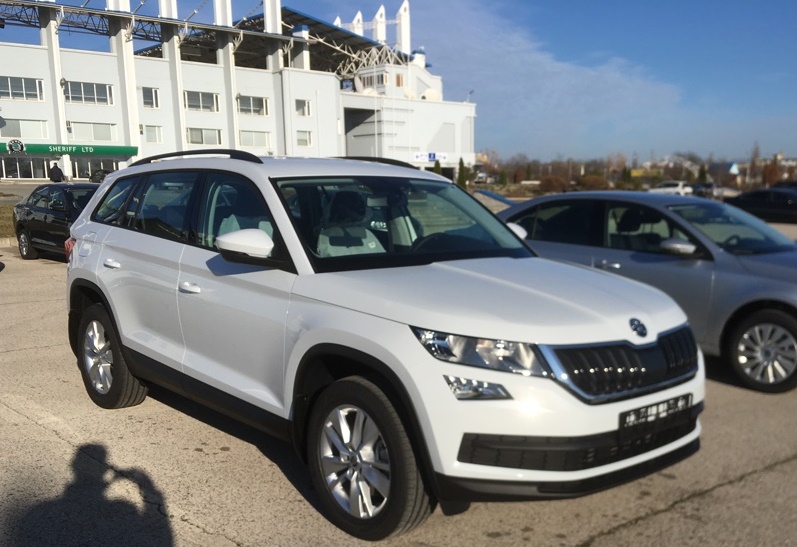 Комплектация Ambition:CLIMATRONIC - двухзонный климат-контроль, фильтр запаха с авт. РециркуляциейFRONT ASSIST- ультразвуковой радар с мониторингом трафика впереди, с функцией автоторможенияKESSY запуск двигателя с кнопкиНабор сеток для крепления багажаОтсек с крышкой в средней консоли с подсветкойОтсеки для зонтов в торцах передних дверейОтсеки для хранения за арками колес в багажном отделенииЭлекро-складываемые зеркалаПодсветка багажного отделенияПередний подлокотник Jumbo Box, вкл. подстаканник и розетку 12V Электро-привод двери багажникаКамера заднего видаПротивотуманные фарыКомфорт-телефония BLUETOOTHИнфотейнмент-радио BOLERO 8" Touch Screen, AUX IN USB&SD Card Player, Voice control,SMART LINK (Apple Car Play, Android Auto, Mirror Link)Внутрисалонное зеркало с автозатемнениемБоковые занавески безопасности, вкл. боковые подушки для передних пассажировс блокировкой ремней безопасности задних пассажировБоковые кармашки на торцах передних креселАудиосистема - 8 динамиковТрёхточечные ремни безопасности для трех пассажиров сзадиМалый кожаный пакет - 3-х спицевый многофункциональный кожаный руль для радио и телефона, рычаг переключения передачСенсор дождя, вкл. LIGHT ASSIST (COMMING HOME, LEAVING HOME, TUNNEL LIGHT, DAY LIGHT)PARK DISTANCE CONTROL - сенсоры парковки задним ходомЦЕНА: 27 300 ЕВРО                                                            Тел.: 533 63686, 0 777 85560